Pöttinger invests in the future for further growthGround-breaking ceremony for PlantWORLDOn 23 May 2016, the Austrian agricultural machinery manufacturer Pöttinger signals a new stage of plant expansion with a ground breaking ceremony at its headquarters in Grieskirchen (AT). With investment costs of EUR 25 million, Pöttinger is completely reorganising its production layout. Adding 12,000 sqm of space for manufacturing and logistics is designed to support future growth. Completion of this major project is scheduled for summer 2017.In order to be able to support ongoing expansion of sales to international markets and cope with the increasing demands on agricultural technology, Pöttinger has made massive investments in its manufacturing plants over the past few years. The seed drill plant in Bernburg (DE) and the machinery plant in Vodnany (CZ) have both been expanded and brought up to the very latest standards. The WorkingWORLD project saw forward-looking administration offices being built at the company's headquarters, setting a new course for the future. "The successful Pöttinger PlantWORLD series of expansions sees us enter a new era with additional manufacturing space at our headquarters and complete reorganisation of the whole production process", say Managing Directors Heinz and Klaus Pöttinger, adding: "With these investments we can support future growth to remain competitive and successful on the international markets." During this phase, two additional manufacturing bays with a total of 12,000 sqm will be built. This translates into an additional production area of 40 percent for the manufacturing of the entire grassland product range. Thanks to the newly created space, it will be possible to greatly improve the flow of materials and install ergonomic workstations for employees to build machinery using the most modern technology. On course, even into a strong headwindAgriculture currently faces the most difficult conditions. Pöttinger is however convinced that "Everyone needs agriculture" and as a result agricultural technology has huge potential. The Managing Directors Heinz and Klaus Pöttinger have their sights set firmly on the future and continued growth: "Following the slogan - roots in Austria, at home throughout the world - we are clearly committed as a traditional company to strengthening our base in Austria. We thrive on agricultural technology and invest in the success of tomorrow."Photo preview: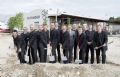 The Pöttinger management team, works council and construction engineers at the ground-breaking ceremonyhttp://www.poettinger.at/de_in/Newsroom/Pressebild/3631More printer-optimised photos: http://www.poettinger.at/presse